Forduljon az                  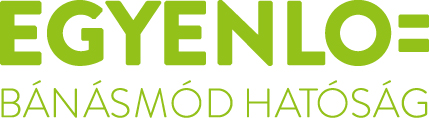 Veszprém megyei ügyfélszolgálatához, haneme,életkora,bőrszíne vagy nemzetisége,vagyoni helyzeteegészségi állapota,szexuális irányultsága, nemi identitása,faji hovatartozása,vallási, vagy világnézeti meggyőződése,politikai vagy más véleménye,anyanyelve,fogyatékossága,családi állapota, anyasága vagy apasága,vagy egyéb tulajdonsága miatt hátrányos megkülönböztetés éri!Az Egyenlő Bánásmód Hatóság feladata a diszkriminációval okozott jogsértések kivizsgálása és megszüntetése.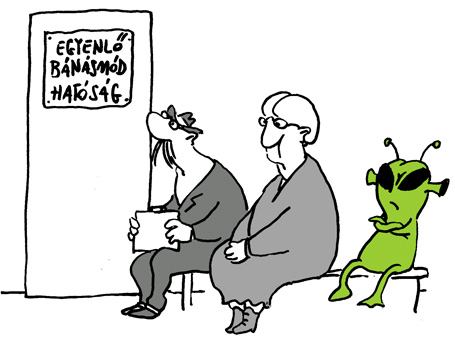 Keresse fel Dr. Fábián Alexandra egyenlőbánásmód-referens ügyfélfogadását:06 30/377-4272, drfabianalexandra@gmail.comVeszprémi Megyei Család, Esélyteremtési és Önkéntes Ház
8200 Veszprém, Kossuth u. 10. (Zöld Ház), I./107.2018. október 1-jén 8.00 – 12.00 óra között2018. október 8-án 8.00 - 12.00 óra között2018. október 15-én 8.00 - 12.00 óra között2018. október 17-én 8.00 – 12.00 óra közöttAjkai Közös Önkormányzati Hivatal,Ajka, Szabadság tér 12. Fekete István terem2018. október 29-én 9:00 - 13:00 óra között.Egyenlő bánásmód – mindenkit megillet!